Curriculum Vitae – Mira Haesevoets					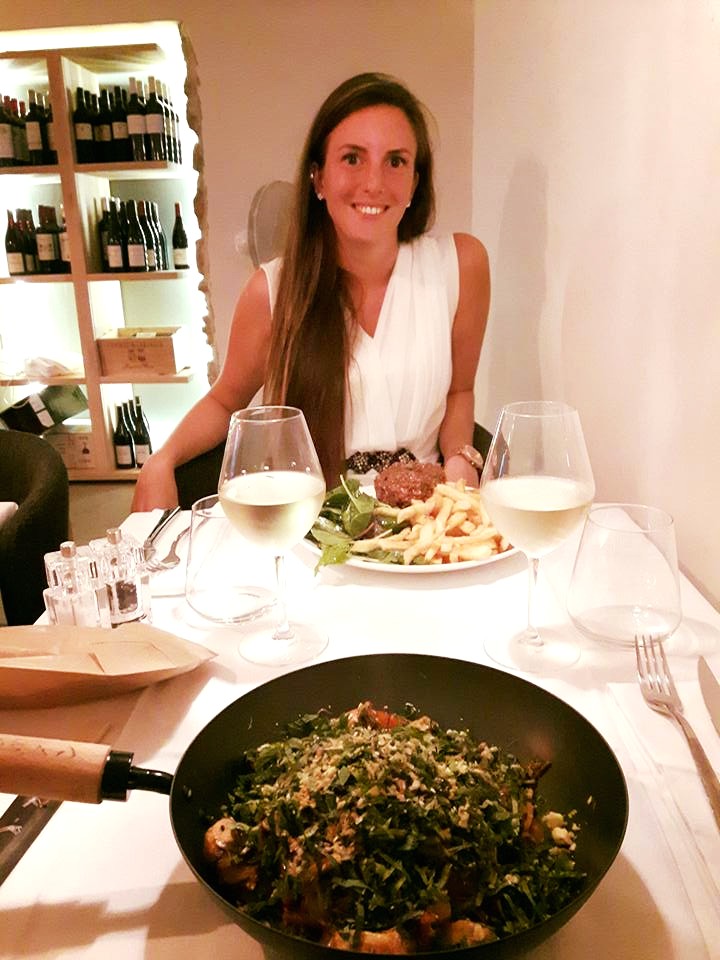 Persoonlijke gegevens Mira Haesevoets Zandstraat 19 3460 Assent3460 ASSENT8 juni 19930471 652 210Belg SamenwonendMira_haesevoets@hotmail.comOpleidingen 	1999 – heden		Rijlessen, kampen, lessen balanced Horsemanship,..2020 – heden 		Essentials lichaamsgerichte traumatherapie, Open Mind, Lievegem 2020 – 2020 		Lezing kalmerende signalen bij paarden, Rachaël Draaisma, Victor-y-horses2019 – 2019		Theorieavonden Hippo Mania (denken en leren als paarden, 					paardenkarakters, klassieke dressuur en training tot fysiek sterk en soepel 			paard)2019 – 2019		Clinic Bent Banderup, Sint-Niklaas 2019 – 2019		Clinic Equicare-Plus revalidatietrainer, Diest2019 – 2019		Cindy Handschoewerker Rijkevorsel, Welzijn van het therapiepaard	2019 – 2019		Vorming hoogsensitiviteit, Yelle Ergo Ransberg,2017 – 2019		Zorgverlener met therapiepaard, Syntra Hasselt2018 – 2018 		EHBO Basis en helper, Rode kruis Tessenderlo en Diest2014 – 2017		Orthopedagogie HBO5, Sociale School Heverlee2013 – 2014		Kinderverzorgster, Voorzienigheid, DiestWerkervaring2019 – 	heden		EigenWijs coaching met paarden, zelfstandige, Assent/ 					Zoutleeuw2018 – 	2018		Internaat Koninklijk Atheneum, Keerbergen2018 – 2018		Persoonlijk assistent, persoon met fysieke beperking, Westerlo2017 – 2017 		Dagcentrum, De Bareel, Huize Sint-Vincentius, BeringenWeekend- en vakantiewerk2016 – 2017		Weekendwerk/ vakantiewerk, CKG De Schommel, Averbode2016 – 2016 		Vakantiewerk, Stekelbees Buitenschoolse kinderopvang, Bekkevoort2014 – 2015		Vakantiewerk, paardenkampen, Waanrode2013 – 2014		Weekendwerk, verkoopster Spar, Schaffen  2013 – 2014		Weekendwerk, Traiteur Ann, ober, Meensel-Kiezegem2012 – Heden		Babysitten, Bekkevoort en omstreken2011 – 2011		Weekendwerk, verkoopster, Scapino Diest2009 – 2012		Vakantiewerk, administratie, ABVV DiestStages 2018 – 2018		Beleefhoeve Pantouf Vzw, Kortenaken, equicoaching2016 – 2016		Centrum Molenmoes (De Wissel vzw)Wezemaal, Opvoedster2015 – 2016		CKG De Schommel Averbode, Opvoedster2014 – 2015		Dagcentrum De Maire Bunsbeek, Opvoedster2013 – 2014		Kinderdagverblijf Tante Trollie’s, kinderverzorgster2013 – 2014		Intersoc Animator, kinderverzorgster2013 – 2014		AZ Diest Pediatrie, kinderverzorgster2013 – 2014		Stekelbees Bekkevoort, kinderverzorgster2013 – 2014		GBS Bekkevoort, kinderverzorgster2012 – 2013		Wijngaardschool Diest, kinderverzorgster2012 – 2013		Rusthuis Augustinus Diest, verzorgende2012 – 2013		Kinderdagverblijf Elfenhuisje Tielt-Winge, kinderverzorgster2012 – 2013		Kinderdagverblijf Kevertje Diest, kinderverzorgster2011 – 2012		Rusthuis Augustinus Diest, verzorgende2011 – 2012		Kinderdagverblijf Sterrekes Diest, kinderverzorgsterTalen Nederlands:		Moedertaal Frans:			A2 Gemeenschappelijk Europees referentiekaderEngels:			B1 Gemeenschappelijk Europees referentiekaderPC kennisGoede kennis van Word, PowerPoint, Outlook en internetHobby’sPaardrijden, dieren, natuur